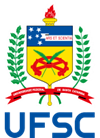 UNIVERSIDADE FEDERAL DE SANTA CATARINACENTRO DE CIÊNCIAS DA SAÚDEPROGRAMA DE PÓS-GRADUAÇÃO EM NUTRIÇÃOREQUERIMENTO PARA PRORROGAÇÃO DE BOLSAEu _______________________________, matrícula __________________, aluna(o) de ___________ deste programa de pós-graduação, orientada(o) pela(o) prof.____________ solicito prorrogação do período de recebimento da bolsa por ____ meses.Mês e ano de entrada no programa: _______Mês e ano de implementação da bolsa: ______Mês e ano de fim da bolsa (atual): ______Data de qualificação: _______Data prevista para defesa (regular): _______Data prevista para defesa (atual/prevista, em caso de prorrogação): _______Justificativa para prorrogação do período de recebimento da bolsa (incluir justificativa de prorrogação de prazo de defesa encaminhada ao colegiado delegado do PPGN; etapa do projeto e cronograma atual; e citar caso tenha alguma outra atividade remunerada e/ou se está cursando pós-graduação lato sensu com anuência do orientador): __________________________________________________________________________Esta prorrogação é sustentada de acordo com os seguintes critérios:I - Recomendação da Comissão de Bolsas do PPGN, sustentada na avaliação do desempenho acadêmico do pós-graduando;II - Continuidade das condições pessoais da(o) bolsista, que possibilitaram a concessão anterior;III - Ter desempenho médio no conjunto de disciplinas cursadas igual ou superior a 8,0, IV - Não ter reprovado em nenhuma disciplina;V- Estar de acordo com a normativa do PPGN;VII - Ter assiduidade na entrega dos relatórios; VIII - Não ter ultrapassado 2 (dois) pedidos de renovação.Florianópolis, __________.____________________________            _________________________Assinatura do(a) aluno(a)                             Assinatura do(a) orientador(a)Aprovado em reunião da comissão de bolsas do PPGN em 25/07/2023